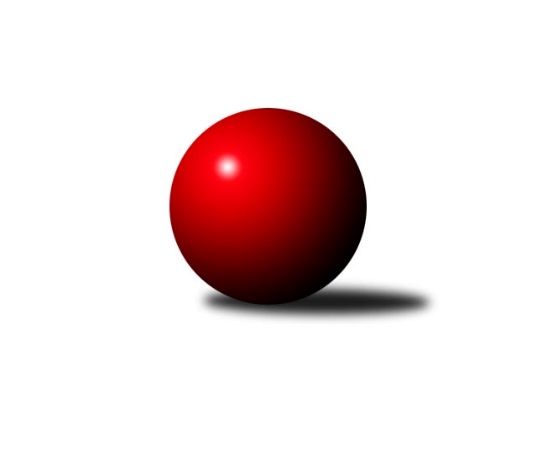 Č.19Ročník 2022/2023	26.5.2024 Meziokresní přebor ČB-ČK A 6-ti členné 2022/2023Statistika 19. kolaTabulka družstev:		družstvo	záp	výh	rem	proh	skore	sety	průměr	body	plné	dorážka	chyby	1.	TJ Sokol Soběnov B	19	17	1	1	117.0 : 35.0 	(157.5 : 70.5)	2489	35	1720	769	46.3	2.	Kuželky Borovany B	19	13	1	5	95.5 : 56.5 	(132.5 : 95.5)	2381	27	1680	700	52.2	3.	TJ Loko Č. Budějovice C	18	12	2	4	94.5 : 49.5 	(141.5 : 74.5)	2421	26	1691	730	51.5	4.	KK Český Krumlov	19	12	0	7	84.5 : 67.5 	(128.5 : 99.5)	2359	24	1651	708	53.3	5.	TJ Sokol Soběnov C	18	10	1	7	77.5 : 66.5 	(114.5 : 101.5)	2381	21	1683	699	50.3	6.	TJ Dynamo České Budějovice B	19	7	2	10	67.5 : 84.5 	(92.5 : 135.5)	2251	16	1617	634	71.3	7.	TJ Sokol Nové Hrady B	17	7	1	9	63.5 : 72.5 	(96.5 : 107.5)	2299	15	1654	644	66.1	8.	Kuželky Borovany C	18	6	1	11	53.5 : 90.5 	(88.0 : 128.0)	2268	13	1620	649	66.3	9.	TJ Spartak Trhové Sviny B	19	6	1	12	57.5 : 94.5 	(93.5 : 134.5)	2277	13	1621	656	69	10.	TJ Nová Ves C	19	6	0	13	60.0 : 92.0 	(93.5 : 134.5)	2241	12	1615	625	72	11.	TJ Sokol Nové Hrady C	18	4	3	11	59.0 : 85.0 	(95.0 : 121.0)	2331	11	1654	677	61.9	12.	Vltavan Loučovice B	19	3	3	13	58.0 : 94.0 	(98.5 : 129.5)	2310	9	1655	655	66.4Tabulka doma:		družstvo	záp	výh	rem	proh	skore	sety	průměr	body	maximum	minimum	1.	TJ Sokol Soběnov B	10	9	0	1	61.0 : 19.0 	(88.0 : 32.0)	2447	18	2565	2290	2.	Kuželky Borovany B	10	8	1	1	59.0 : 21.0 	(79.0 : 41.0)	2387	17	2491	2295	3.	KK Český Krumlov	9	7	0	2	48.0 : 24.0 	(73.0 : 35.0)	2509	14	2600	2382	4.	TJ Loko Č. Budějovice C	9	6	1	2	50.5 : 21.5 	(73.0 : 35.0)	2466	13	2563	2381	5.	TJ Dynamo České Budějovice B	9	5	0	4	40.0 : 32.0 	(50.5 : 57.5)	2214	10	2342	2120	6.	Kuželky Borovany C	9	5	0	4	35.0 : 37.0 	(52.0 : 56.0)	2269	10	2331	2101	7.	TJ Sokol Soběnov C	8	4	1	3	36.0 : 28.0 	(56.0 : 40.0)	2393	9	2444	2296	8.	TJ Sokol Nové Hrady B	9	4	1	4	36.0 : 36.0 	(55.5 : 52.5)	2372	9	2498	2199	9.	TJ Sokol Nové Hrady C	10	4	1	5	38.0 : 42.0 	(60.5 : 59.5)	2385	9	2527	2222	10.	TJ Spartak Trhové Sviny B	9	4	0	5	31.5 : 40.5 	(47.0 : 61.0)	2296	8	2423	2127	11.	TJ Nová Ves C	9	3	0	6	30.0 : 42.0 	(46.5 : 61.5)	2279	6	2387	2216	12.	Vltavan Loučovice B	10	0	3	7	28.0 : 52.0 	(50.0 : 70.0)	2393	3	2506	2264Tabulka venku:		družstvo	záp	výh	rem	proh	skore	sety	průměr	body	maximum	minimum	1.	TJ Sokol Soběnov B	9	8	1	0	56.0 : 16.0 	(69.5 : 38.5)	2489	17	2575	2362	2.	TJ Loko Č. Budějovice C	9	6	1	2	44.0 : 28.0 	(68.5 : 39.5)	2413	13	2641	2300	3.	TJ Sokol Soběnov C	10	6	0	4	41.5 : 38.5 	(58.5 : 61.5)	2377	12	2656	2268	4.	Kuželky Borovany B	9	5	0	4	36.5 : 35.5 	(53.5 : 54.5)	2386	10	2498	2289	5.	KK Český Krumlov	10	5	0	5	36.5 : 43.5 	(55.5 : 64.5)	2356	10	2488	2216	6.	TJ Sokol Nové Hrady B	8	3	0	5	27.5 : 36.5 	(41.0 : 55.0)	2288	6	2496	2136	7.	Vltavan Loučovice B	9	3	0	6	30.0 : 42.0 	(48.5 : 59.5)	2291	6	2515	2192	8.	TJ Nová Ves C	10	3	0	7	30.0 : 50.0 	(47.0 : 73.0)	2235	6	2344	2151	9.	TJ Dynamo České Budějovice B	10	2	2	6	27.5 : 52.5 	(42.0 : 78.0)	2258	6	2399	2059	10.	TJ Spartak Trhové Sviny B	10	2	1	7	26.0 : 54.0 	(46.5 : 73.5)	2274	5	2508	2098	11.	Kuželky Borovany C	9	1	1	7	18.5 : 53.5 	(36.0 : 72.0)	2281	3	2402	2141	12.	TJ Sokol Nové Hrady C	8	0	2	6	21.0 : 43.0 	(34.5 : 61.5)	2326	2	2437	2238Tabulka podzimní části:		družstvo	záp	výh	rem	proh	skore	sety	průměr	body	doma	venku	1.	TJ Sokol Soběnov B	11	10	1	0	68.5 : 19.5 	(90.5 : 41.5)	2492	21 	5 	0 	0 	5 	1 	0	2.	TJ Loko Č. Budějovice C	11	7	2	2	56.0 : 32.0 	(86.5 : 45.5)	2402	16 	3 	1 	1 	4 	1 	1	3.	TJ Sokol Soběnov C	11	6	1	4	50.5 : 37.5 	(68.5 : 63.5)	2394	13 	3 	1 	2 	3 	0 	2	4.	Kuželky Borovany B	11	6	1	4	48.0 : 40.0 	(69.5 : 62.5)	2367	13 	3 	1 	1 	3 	0 	3	5.	KK Český Krumlov	11	6	0	5	48.0 : 40.0 	(72.0 : 60.0)	2337	12 	4 	0 	1 	2 	0 	4	6.	TJ Sokol Nové Hrady B	11	6	0	5	45.0 : 43.0 	(67.0 : 65.0)	2323	12 	4 	0 	2 	2 	0 	3	7.	Kuželky Borovany C	11	5	1	5	41.5 : 46.5 	(65.5 : 66.5)	2300	11 	4 	0 	2 	1 	1 	3	8.	TJ Sokol Nové Hrady C	11	3	3	5	42.0 : 46.0 	(64.0 : 68.0)	2340	9 	3 	1 	1 	0 	2 	4	9.	TJ Spartak Trhové Sviny B	11	4	1	6	36.0 : 52.0 	(57.5 : 74.5)	2288	9 	3 	0 	2 	1 	1 	4	10.	TJ Dynamo České Budějovice B	11	4	0	7	36.0 : 52.0 	(49.0 : 83.0)	2227	8 	3 	0 	3 	1 	0 	4	11.	TJ Nová Ves C	11	3	0	8	31.5 : 56.5 	(54.0 : 78.0)	2264	6 	2 	0 	4 	1 	0 	4	12.	Vltavan Loučovice B	11	0	2	9	25.0 : 63.0 	(48.0 : 84.0)	2265	2 	0 	2 	4 	0 	0 	5Tabulka jarní části:		družstvo	záp	výh	rem	proh	skore	sety	průměr	body	doma	venku	1.	TJ Sokol Soběnov B	8	7	0	1	48.5 : 15.5 	(67.0 : 29.0)	2446	14 	4 	0 	1 	3 	0 	0 	2.	Kuželky Borovany B	8	7	0	1	47.5 : 16.5 	(63.0 : 33.0)	2395	14 	5 	0 	0 	2 	0 	1 	3.	KK Český Krumlov	8	6	0	2	36.5 : 27.5 	(56.5 : 39.5)	2419	12 	3 	0 	1 	3 	0 	1 	4.	TJ Loko Č. Budějovice C	7	5	0	2	38.5 : 17.5 	(55.0 : 29.0)	2495	10 	3 	0 	1 	2 	0 	1 	5.	TJ Sokol Soběnov C	7	4	0	3	27.0 : 29.0 	(46.0 : 38.0)	2378	8 	1 	0 	1 	3 	0 	2 	6.	TJ Dynamo České Budějovice B	8	3	2	3	31.5 : 32.5 	(43.5 : 52.5)	2286	8 	2 	0 	1 	1 	2 	2 	7.	Vltavan Loučovice B	8	3	1	4	33.0 : 31.0 	(50.5 : 45.5)	2371	7 	0 	1 	3 	3 	0 	1 	8.	TJ Nová Ves C	8	3	0	5	28.5 : 35.5 	(39.5 : 56.5)	2228	6 	1 	0 	2 	2 	0 	3 	9.	TJ Spartak Trhové Sviny B	8	2	0	6	21.5 : 42.5 	(36.0 : 60.0)	2250	4 	1 	0 	3 	1 	0 	3 	10.	TJ Sokol Nové Hrady B	6	1	1	4	18.5 : 29.5 	(29.5 : 42.5)	2279	3 	0 	1 	2 	1 	0 	2 	11.	TJ Sokol Nové Hrady C	7	1	0	6	17.0 : 39.0 	(31.0 : 53.0)	2332	2 	1 	0 	4 	0 	0 	2 	12.	Kuželky Borovany C	7	1	0	6	12.0 : 44.0 	(22.5 : 61.5)	2252	2 	1 	0 	2 	0 	0 	4 Zisk bodů pro družstvo:		jméno hráče	družstvo	body	zápasy	v %	dílčí body	sety	v %	1.	Josef Šedivý 	TJ Sokol Soběnov B 	18	/	19	(95%)	33.5	/	38	(88%)	2.	Markéta Šedivá 	TJ Sokol Soběnov B 	17	/	17	(100%)	31.5	/	34	(93%)	3.	Martina Tomiová 	TJ Loko Č. Budějovice C 	15	/	16	(94%)	28.5	/	32	(89%)	4.	Karel Vlášek 	TJ Loko Č. Budějovice C 	14	/	18	(78%)	27.5	/	36	(76%)	5.	Vladimír Vlček 	TJ Nová Ves C 	14	/	18	(78%)	25	/	36	(69%)	6.	Čestmír Siebenbrunner 	Kuželky Borovany B 	13.5	/	18	(75%)	26.5	/	36	(74%)	7.	Josef Ferenčík 	TJ Sokol Soběnov B 	13	/	18	(72%)	26	/	36	(72%)	8.	Jaroslava Kulhanová 	TJ Sokol Soběnov C 	13	/	18	(72%)	25	/	36	(69%)	9.	Milena Šebestová 	TJ Sokol Nové Hrady B 	12.5	/	16	(78%)	23.5	/	32	(73%)	10.	František Ferenčík 	KK Český Krumlov  	12.5	/	19	(66%)	23.5	/	38	(62%)	11.	Jakub Zadák 	KK Český Krumlov  	12	/	19	(63%)	25.5	/	38	(67%)	12.	Patrik Fink 	TJ Sokol Soběnov B 	11.5	/	16	(72%)	22	/	32	(69%)	13.	Kateřina Dvořáková 	Kuželky Borovany C 	11.5	/	17	(68%)	18	/	34	(53%)	14.	Ludmila Čurdová 	TJ Sokol Soběnov C 	11.5	/	18	(64%)	25	/	36	(69%)	15.	Pavel Čurda 	TJ Sokol Soběnov B 	11.5	/	18	(64%)	23.5	/	36	(65%)	16.	Vojtěch Frdlík 	Kuželky Borovany B 	11	/	13	(85%)	19.5	/	26	(75%)	17.	Tomáš Polánský 	TJ Loko Č. Budějovice C 	11	/	15	(73%)	25	/	30	(83%)	18.	Tomáš Kříha 	TJ Sokol Nové Hrady C 	11	/	17	(65%)	18.5	/	34	(54%)	19.	Tomáš Švepeš 	TJ Spartak Trhové Sviny B 	10.5	/	17	(62%)	19.5	/	34	(57%)	20.	Jan Sztrapek 	Vltavan Loučovice B 	10	/	15	(67%)	20.5	/	30	(68%)	21.	Jindřich Soukup 	Kuželky Borovany B 	10	/	16	(63%)	19	/	32	(59%)	22.	Tomáš Tichý ml.	KK Český Krumlov  	10	/	17	(59%)	18.5	/	34	(54%)	23.	Kristýna Nováková 	TJ Dynamo České Budějovice B 	9	/	11	(82%)	17	/	22	(77%)	24.	Tomáš Tichý 	KK Český Krumlov  	9	/	12	(75%)	18	/	24	(75%)	25.	Libor Tomášek 	TJ Sokol Nové Hrady B 	9	/	14	(64%)	19	/	28	(68%)	26.	Jiří Tröstl 	Kuželky Borovany B 	9	/	15	(60%)	19	/	30	(63%)	27.	Jan Kouba 	Kuželky Borovany C 	9	/	16	(56%)	16	/	32	(50%)	28.	Jan Jackov 	TJ Nová Ves C 	9	/	17	(53%)	16.5	/	34	(49%)	29.	Daniel Krejčí 	Kuželky Borovany B 	9	/	18	(50%)	18	/	36	(50%)	30.	Milan Šedivý ml.	TJ Sokol Soběnov B 	9	/	18	(50%)	17	/	36	(47%)	31.	Milena Kümmelová 	TJ Dynamo České Budějovice B 	8.5	/	15	(57%)	14	/	30	(47%)	32.	Denisa Šimečková 	TJ Spartak Trhové Sviny B 	8	/	9	(89%)	13	/	18	(72%)	33.	Jakub Matulík 	Vltavan Loučovice B 	8	/	13	(62%)	14.5	/	26	(56%)	34.	Jiřina Krtková 	TJ Sokol Soběnov C 	8	/	14	(57%)	13	/	28	(46%)	35.	Petra Šebestíková 	TJ Dynamo České Budějovice B 	8	/	16	(50%)	11.5	/	32	(36%)	36.	Petr Hamerník 	TJ Sokol Nové Hrady C 	8	/	18	(44%)	18	/	36	(50%)	37.	Marek Rojdl 	TJ Spartak Trhové Sviny B 	8	/	19	(42%)	18	/	38	(47%)	38.	Josef Fojta 	TJ Nová Ves C 	7.5	/	16	(47%)	11.5	/	32	(36%)	39.	Lucie Klojdová 	TJ Loko Č. Budějovice C 	7.5	/	17	(44%)	15.5	/	34	(46%)	40.	Bohuslav Švepeš 	TJ Spartak Trhové Sviny B 	7	/	9	(78%)	10	/	18	(56%)	41.	Tomáš Balko 	TJ Sokol Nové Hrady C 	7	/	11	(64%)	13.5	/	22	(61%)	42.	Milan Míka 	Kuželky Borovany B 	7	/	11	(64%)	13.5	/	22	(61%)	43.	Romana Kříhová 	TJ Sokol Nové Hrady C 	7	/	12	(58%)	13.5	/	24	(56%)	44.	Adéla Sýkorová 	TJ Loko Č. Budějovice C 	7	/	13	(54%)	13	/	26	(50%)	45.	Martina Koubová 	Kuželky Borovany C 	7	/	15	(47%)	17.5	/	30	(58%)	46.	Olga Čutková 	TJ Sokol Soběnov C 	7	/	16	(44%)	13	/	32	(41%)	47.	Miloš Draxler 	TJ Nová Ves C 	6.5	/	18	(36%)	11	/	36	(31%)	48.	Jan Kouba 	KK Český Krumlov  	6	/	8	(75%)	12	/	16	(75%)	49.	Jiří Květoň 	TJ Dynamo České Budějovice B 	6	/	8	(75%)	8	/	16	(50%)	50.	Lucie Mušková 	TJ Sokol Soběnov C 	6	/	10	(60%)	13	/	20	(65%)	51.	Jan Kobliha 	Kuželky Borovany C 	6	/	11	(55%)	14	/	22	(64%)	52.	Dominik Smoleň 	TJ Sokol Soběnov C 	6	/	15	(40%)	14	/	30	(47%)	53.	Tomáš Vařil 	KK Český Krumlov  	6	/	16	(38%)	16	/	32	(50%)	54.	David Šebestík 	TJ Dynamo České Budějovice B 	6	/	17	(35%)	10.5	/	34	(31%)	55.	Tomáš Suchánek 	Vltavan Loučovice B 	5	/	5	(100%)	10	/	10	(100%)	56.	Radim Růžička 	TJ Loko Č. Budějovice C 	5	/	8	(63%)	8	/	16	(50%)	57.	Václav Silmbrod 	TJ Sokol Nové Hrady C 	5	/	11	(45%)	11	/	22	(50%)	58.	Stanislav Bednařík 	TJ Dynamo České Budějovice B 	5	/	12	(42%)	14	/	24	(58%)	59.	Václava Tesařová 	TJ Nová Ves C 	5	/	13	(38%)	12.5	/	26	(48%)	60.	Lukáš Prokeš 	TJ Sokol Nové Hrady C 	4	/	6	(67%)	7.5	/	12	(63%)	61.	Alena Čampulová 	TJ Loko Č. Budějovice C 	4	/	7	(57%)	9	/	14	(64%)	62.	Pavel Fritz 	TJ Sokol Nové Hrady B 	4	/	7	(57%)	9	/	14	(64%)	63.	Jaroslav Štich 	Vltavan Loučovice B 	4	/	7	(57%)	6	/	14	(43%)	64.	Lenka Vajdová 	TJ Sokol Nové Hrady B 	4	/	8	(50%)	7	/	16	(44%)	65.	Vladimír Šereš 	Vltavan Loučovice B 	4	/	9	(44%)	6	/	18	(33%)	66.	Libor Dušek 	Vltavan Loučovice B 	4	/	11	(36%)	5	/	22	(23%)	67.	Ludvík Sojka 	Vltavan Loučovice B 	4	/	13	(31%)	10.5	/	26	(40%)	68.	Karel Kříha 	TJ Sokol Nové Hrady B 	4	/	14	(29%)	7	/	28	(25%)	69.	Tomáš Vašek 	TJ Dynamo České Budějovice B 	4	/	15	(27%)	8	/	30	(27%)	70.	Michal Kanděra 	TJ Sokol Nové Hrady C 	4	/	15	(27%)	8	/	30	(27%)	71.	Luděk Troup 	TJ Spartak Trhové Sviny B 	4	/	17	(24%)	10	/	34	(29%)	72.	Jiří Bláha 	TJ Loko Č. Budějovice C 	3	/	3	(100%)	6	/	6	(100%)	73.	Stanislava Betuštiaková 	TJ Sokol Nové Hrady B 	3	/	5	(60%)	8	/	10	(80%)	74.	Václav Klojda ml.	TJ Loko Č. Budějovice C 	3	/	5	(60%)	6	/	10	(60%)	75.	Jitka Šimková 	Kuželky Borovany B 	3	/	6	(50%)	6	/	12	(50%)	76.	Jiřina Albrechtová 	TJ Sokol Nové Hrady B 	3	/	6	(50%)	5	/	12	(42%)	77.	Stanislava Mlezivová 	TJ Dynamo České Budějovice B 	3	/	6	(50%)	4	/	12	(33%)	78.	Josef Svoboda 	TJ Spartak Trhové Sviny B 	3	/	7	(43%)	6	/	14	(43%)	79.	Jan Silmbrod 	TJ Sokol Nové Hrady B 	3	/	7	(43%)	4.5	/	14	(32%)	80.	Václav Tröstl 	Kuželky Borovany C 	3	/	7	(43%)	4	/	14	(29%)	81.	Filip Rojdl 	TJ Spartak Trhové Sviny B 	3	/	9	(33%)	4	/	18	(22%)	82.	Natálie Zahálková 	Kuželky Borovany B 	3	/	10	(30%)	6	/	20	(30%)	83.	František Anderle 	Vltavan Loučovice B 	3	/	13	(23%)	10	/	26	(38%)	84.	Roman Bartoš 	TJ Nová Ves C 	3	/	15	(20%)	9	/	30	(30%)	85.	Věra Jeseničová 	TJ Nová Ves C 	3	/	15	(20%)	8	/	30	(27%)	86.	Radek Šlouf 	Vltavan Loučovice B 	2	/	2	(100%)	3.5	/	4	(88%)	87.	Josef Malík 	Kuželky Borovany B 	2	/	2	(100%)	3	/	4	(75%)	88.	Tereza Kříhová 	TJ Sokol Nové Hrady C 	2	/	3	(67%)	3	/	6	(50%)	89.	Jiří Čermák 	KK Český Krumlov  	2	/	5	(40%)	4	/	10	(40%)	90.	Michal Silmbrod 	TJ Sokol Nové Hrady B 	2	/	6	(33%)	5.5	/	12	(46%)	91.	Alice Loulová 	TJ Sokol Soběnov C 	2	/	6	(33%)	4.5	/	12	(38%)	92.	Radim Štubner 	Vltavan Loučovice B 	2	/	7	(29%)	7	/	14	(50%)	93.	Eliška Brychtová 	TJ Sokol Nové Hrady B 	2	/	7	(29%)	3.5	/	14	(25%)	94.	Blanka Cáplová 	TJ Sokol Nové Hrady B 	2	/	9	(22%)	2.5	/	18	(14%)	95.	Jitka Grznáriková 	TJ Sokol Soběnov C 	2	/	11	(18%)	7	/	22	(32%)	96.	Vladimíra Bicerová 	Kuželky Borovany C 	2	/	12	(17%)	6	/	24	(25%)	97.	Petr Bícha 	Kuželky Borovany C 	2	/	13	(15%)	7.5	/	26	(29%)	98.	Miloš Moravec 	KK Český Krumlov  	2	/	14	(14%)	9	/	28	(32%)	99.	Rostislav Solkan 	TJ Dynamo České Budějovice B 	2	/	14	(14%)	5.5	/	28	(20%)	100.	Václav Klojda st.	TJ Loko Č. Budějovice C 	1	/	1	(100%)	2	/	2	(100%)	101.	Šárka Moravcová 	KK Český Krumlov  	1	/	3	(33%)	2	/	6	(33%)	102.	Jakub Sysel 	TJ Sokol Soběnov B 	1	/	3	(33%)	2	/	6	(33%)	103.	Bohuslav Švepeš 	TJ Spartak Trhové Sviny B 	1	/	3	(33%)	1	/	6	(17%)	104.	Ladislav Růžička 	TJ Sokol Nové Hrady B 	1	/	4	(25%)	2	/	8	(25%)	105.	Nela Koptová 	TJ Spartak Trhové Sviny B 	1	/	5	(20%)	3	/	10	(30%)	106.	Jakub Musil 	Vltavan Loučovice B 	1	/	5	(20%)	2	/	10	(20%)	107.	Miroslav Bicera 	Kuželky Borovany C 	1	/	15	(7%)	4	/	30	(13%)	108.	Jan Votruba 	TJ Spartak Trhové Sviny B 	0	/	1	(0%)	1	/	2	(50%)	109.	Josef Sysel 	TJ Sokol Soběnov B 	0	/	1	(0%)	0	/	2	(0%)	110.	Nela Horňáková 	TJ Spartak Trhové Sviny B 	0	/	1	(0%)	0	/	2	(0%)	111.	Martin Jirkal 	Vltavan Loučovice B 	0	/	1	(0%)	0	/	2	(0%)	112.	Vladimír Severin 	TJ Nová Ves C 	0	/	1	(0%)	0	/	2	(0%)	113.	Radek Steinhauser 	TJ Sokol Nové Hrady C 	0	/	1	(0%)	0	/	2	(0%)	114.	Lukáš Průka 	TJ Spartak Trhové Sviny B 	0	/	1	(0%)	0	/	2	(0%)	115.	Martin Kouba 	KK Český Krumlov  	0	/	1	(0%)	0	/	2	(0%)	116.	Karel Beleš 	Kuželky Borovany C 	0	/	2	(0%)	1	/	4	(25%)	117.	Radoslav Hauk 	TJ Loko Č. Budějovice C 	0	/	2	(0%)	0	/	4	(0%)	118.	Michal Fink 	TJ Sokol Soběnov B 	0	/	4	(0%)	2	/	8	(25%)	119.	Jiří Janoch 	Kuželky Borovany B 	0	/	5	(0%)	2	/	10	(20%)	120.	Jaroslav Štich 	Vltavan Loučovice B 	0	/	6	(0%)	0.5	/	12	(4%)	121.	Pavel Kříha 	TJ Sokol Nové Hrady C 	0	/	6	(0%)	0	/	12	(0%)	122.	Bedřich Kroupa 	TJ Spartak Trhové Sviny B 	0	/	7	(0%)	4	/	14	(29%)	123.	Antonín Gažák 	TJ Sokol Nové Hrady C 	0	/	7	(0%)	2	/	14	(14%)	124.	Vlastimil Kříha 	TJ Spartak Trhové Sviny B 	0	/	8	(0%)	3	/	16	(19%)Průměry na kuželnách:		kuželna	průměr	plné	dorážka	chyby	výkon na hráče	1.	Vltavan Loučovice, 1-4	2441	1717	724	59.1	(406.9)	2.	TJ Lokomotiva České Budějovice, 1-4	2417	1703	713	60.6	(402.9)	3.	Nové Hrady, 1-4	2389	1683	705	58.2	(398.2)	4.	Soběnov, 1-2	2355	1650	705	54.8	(392.6)	5.	Trhové Sviny, 1-2	2313	1647	666	60.1	(385.6)	6.	Borovany, 1-2	2306	1641	664	61.4	(384.3)	7.	Nová Ves u Č.B., 1-2	2294	1636	657	68.2	(382.4)	8.	Dynamo Č. Budějovice, 1-4	2209	1587	622	71.6	(368.3)Nejlepší výkony na kuželnách:Vltavan Loučovice, 1-4TJ Sokol Soběnov C	2656	14. kolo	Jaroslava Kulhanová 	TJ Sokol Soběnov C	491	14. koloTJ Loko Č. Budějovice C	2641	13. kolo	František Ferenčík 	KK Český Krumlov 	478	2. koloKK Český Krumlov 	2600	14. kolo	Tomáš Suchánek 	Vltavan Loučovice B	477	15. koloKK Český Krumlov 	2583	11. kolo	Václav Klojda ml.	TJ Loko Č. Budějovice C	477	13. koloTJ Sokol Soběnov B	2575	3. kolo	Tomáš Polánský 	TJ Loko Č. Budějovice C	477	13. koloTJ Loko Č. Budějovice C	2571	8. kolo	Jakub Matulík 	Vltavan Loučovice B	473	17. koloKK Český Krumlov 	2536	18. kolo	František Ferenčík 	KK Český Krumlov 	473	14. koloKK Český Krumlov 	2532	16. kolo	Josef Šedivý 	TJ Sokol Soběnov B	468	3. koloKK Český Krumlov 	2529	2. kolo	Jakub Zadák 	KK Český Krumlov 	466	14. koloKK Český Krumlov 	2513	4. kolo	Tomáš Polánský 	TJ Loko Č. Budějovice C	466	8. koloTJ Lokomotiva České Budějovice, 1-4TJ Loko Č. Budějovice C	2563	11. kolo	Josef Šedivý 	TJ Sokol Soběnov B	471	7. koloTJ Loko Č. Budějovice C	2552	16. kolo	Vojtěch Frdlík 	Kuželky Borovany B	465	4. koloTJ Loko Č. Budějovice C	2520	12. kolo	Václav Klojda ml.	TJ Loko Č. Budějovice C	463	14. koloTJ Sokol Soběnov B	2520	7. kolo	Martina Tomiová 	TJ Loko Č. Budějovice C	458	11. koloTJ Loko Č. Budějovice C	2488	14. kolo	Martina Tomiová 	TJ Loko Č. Budějovice C	456	7. koloTJ Loko Č. Budějovice C	2473	7. kolo	Tomáš Polánský 	TJ Loko Č. Budějovice C	455	9. koloKK Český Krumlov 	2456	19. kolo	Petr Hamerník 	TJ Sokol Nové Hrady C	451	16. koloTJ Loko Č. Budějovice C	2455	19. kolo	Markéta Šedivá 	TJ Sokol Soběnov B	450	7. koloTJ Loko Č. Budějovice C	2443	17. kolo	Karel Vlášek 	TJ Loko Č. Budějovice C	448	16. koloTJ Loko Č. Budějovice C	2439	2. kolo	Jiří Bláha 	TJ Loko Č. Budějovice C	444	11. koloNové Hrady, 1-4TJ Sokol Soběnov C	2597	6. kolo	Markéta Šedivá 	TJ Sokol Soběnov B	472	1. koloTJ Sokol Soběnov B	2531	1. kolo	Tereza Kříhová 	TJ Sokol Nové Hrady C	471	2. koloTJ Sokol Nové Hrady C	2527	2. kolo	Olga Čutková 	TJ Sokol Soběnov C	466	11. koloVltavan Loučovice B	2515	12. kolo	Vojtěch Frdlík 	Kuželky Borovany B	456	14. koloKuželky Borovany B	2498	14. kolo	Tomáš Balko 	TJ Sokol Nové Hrady C	453	14. koloTJ Sokol Nové Hrady B	2498	10. kolo	Martina Tomiová 	TJ Loko Č. Budějovice C	452	5. koloTJ Sokol Soběnov B	2493	17. kolo	Michal Kanděra 	TJ Sokol Nové Hrady C	451	19. koloTJ Sokol Soběnov C	2478	11. kolo	Tomáš Kříha 	TJ Sokol Nové Hrady C	449	7. koloVltavan Loučovice B	2453	18. kolo	Lukáš Prokeš 	TJ Sokol Nové Hrady C	449	5. koloKK Český Krumlov 	2447	13. kolo	Jakub Zadák 	KK Český Krumlov 	448	13. koloSoběnov, 1-2TJ Sokol Soběnov B	2565	2. kolo	Josef Šedivý 	TJ Sokol Soběnov B	487	9. koloTJ Sokol Soběnov B	2521	6. kolo	Josef Šedivý 	TJ Sokol Soběnov B	484	12. koloTJ Sokol Soběnov B	2509	12. kolo	Michal Silmbrod 	TJ Sokol Nové Hrady B	460	17. koloTJ Loko Č. Budějovice C	2485	18. kolo	Karel Vlášek 	TJ Loko Č. Budějovice C	457	18. koloTJ Sokol Soběnov B	2468	9. kolo	Pavel Čurda 	TJ Sokol Soběnov B	456	2. koloTJ Sokol Soběnov B	2462	16. kolo	Denisa Šimečková 	TJ Spartak Trhové Sviny B	451	7. koloTJ Sokol Soběnov B	2446	13. kolo	Markéta Šedivá 	TJ Sokol Soběnov B	450	16. koloTJ Sokol Soběnov C	2444	13. kolo	Lucie Mušková 	TJ Sokol Soběnov C	449	10. koloTJ Sokol Soběnov B	2441	11. kolo	Čestmír Siebenbrunner 	Kuželky Borovany B	447	10. koloTJ Sokol Soběnov C	2440	5. kolo	Jaroslava Kulhanová 	TJ Sokol Soběnov C	446	15. koloTrhové Sviny, 1-2TJ Sokol Soběnov B	2501	8. kolo	Denisa Šimečková 	TJ Spartak Trhové Sviny B	467	8. koloTJ Spartak Trhové Sviny B	2423	4. kolo	Denisa Šimečková 	TJ Spartak Trhové Sviny B	460	4. koloTJ Spartak Trhové Sviny B	2420	2. kolo	Denisa Šimečková 	TJ Spartak Trhové Sviny B	452	2. koloTJ Spartak Trhové Sviny B	2414	8. kolo	Josef Svoboda 	TJ Spartak Trhové Sviny B	441	4. koloTJ Loko Č. Budějovice C	2395	6. kolo	Vojtěch Frdlík 	Kuželky Borovany B	439	2. koloTJ Spartak Trhové Sviny B	2362	10. kolo	Pavel Čurda 	TJ Sokol Soběnov B	439	8. koloTJ Sokol Nové Hrady C	2357	4. kolo	Josef Ferenčík 	TJ Sokol Soběnov B	436	8. koloTJ Sokol Nové Hrady B	2355	16. kolo	Tomáš Švepeš 	TJ Spartak Trhové Sviny B	434	10. koloTJ Spartak Trhové Sviny B	2353	18. kolo	Denisa Šimečková 	TJ Spartak Trhové Sviny B	432	10. koloKuželky Borovany B	2337	2. kolo	Lenka Vajdová 	TJ Sokol Nové Hrady B	431	16. koloBorovany, 1-2Kuželky Borovany B	2491	15. kolo	Milena Šebestová 	TJ Sokol Nové Hrady B	458	9. koloKuželky Borovany B	2457	12. kolo	Kateřina Dvořáková 	Kuželky Borovany C	452	12. koloKuželky Borovany B	2440	17. kolo	Čestmír Siebenbrunner 	Kuželky Borovany B	444	17. koloKuželky Borovany B	2433	19. kolo	Jiří Tröstl 	Kuželky Borovany B	443	12. koloKuželky Borovany B	2433	1. kolo	Jiří Tröstl 	Kuželky Borovany B	442	7. koloTJ Sokol Soběnov B	2428	15. kolo	Vojtěch Frdlík 	Kuželky Borovany B	437	19. koloKuželky Borovany B	2390	7. kolo	Tomáš Balko 	TJ Sokol Nové Hrady C	434	3. koloKuželky Borovany B	2388	13. kolo	Čestmír Siebenbrunner 	Kuželky Borovany B	434	1. koloTJ Loko Č. Budějovice C	2379	15. kolo	Čestmír Siebenbrunner 	Kuželky Borovany B	433	15. koloKuželky Borovany C	2363	12. kolo	Josef Ferenčík 	TJ Sokol Soběnov B	432	15. koloNová Ves u Č.B., 1-2TJ Sokol Soběnov B	2471	10. kolo	Josef Šedivý 	TJ Sokol Soběnov B	449	10. koloTJ Nová Ves C	2387	10. kolo	Vladimír Vlček 	TJ Nová Ves C	447	10. koloTJ Sokol Soběnov C	2369	4. kolo	Jan Kouba 	Kuželky Borovany C	434	6. koloKuželky Borovany B	2352	18. kolo	Michal Silmbrod 	TJ Sokol Nové Hrady B	429	14. koloTJ Nová Ves C	2343	14. kolo	Vladimír Vlček 	TJ Nová Ves C	428	14. koloTJ Sokol Nové Hrady B	2295	14. kolo	Čestmír Siebenbrunner 	Kuželky Borovany B	428	18. koloTJ Nová Ves C	2285	8. kolo	Vladimír Vlček 	TJ Nová Ves C	426	8. koloVltavan Loučovice B	2283	16. kolo	Miloš Draxler 	TJ Nová Ves C	425	1. koloTJ Nová Ves C	2275	1. kolo	Tomáš Suchánek 	Vltavan Loučovice B	425	16. koloTJ Dynamo České Budějovice B	2270	2. kolo	Tomáš Kříha 	TJ Sokol Nové Hrady C	424	8. koloDynamo Č. Budějovice, 1-4TJ Dynamo České Budějovice B	2342	13. kolo	Jan Jackov 	TJ Nová Ves C	426	13. koloKuželky Borovany B	2331	8. kolo	Milena Kümmelová 	TJ Dynamo České Budějovice B	425	13. koloTJ Loko Č. Budějovice C	2300	10. kolo	Daniel Krejčí 	Kuželky Borovany B	424	8. koloTJ Sokol Soběnov C	2268	16. kolo	Karel Vlášek 	TJ Loko Č. Budějovice C	423	10. koloTJ Dynamo České Budějovice B	2262	1. kolo	Jan Kobliha 	Kuželky Borovany C	421	18. koloTJ Dynamo České Budějovice B	2250	6. kolo	Tomáš Švepeš 	TJ Spartak Trhové Sviny B	420	3. koloTJ Dynamo České Budějovice B	2227	8. kolo	Ludmila Čurdová 	TJ Sokol Soběnov C	416	16. koloTJ Dynamo České Budějovice B	2221	18. kolo	František Ferenčík 	KK Český Krumlov 	414	1. koloKK Český Krumlov 	2216	1. kolo	Jiří Květoň 	TJ Dynamo České Budějovice B	412	10. koloTJ Dynamo České Budějovice B	2214	10. kolo	Milena Kümmelová 	TJ Dynamo České Budějovice B	410	8. koloČetnost výsledků:	8.0 : 0.0	3x	7.0 : 1.0	20x	6.5 : 1.5	2x	6.0 : 2.0	27x	5.0 : 3.0	8x	4.5 : 3.5	1x	4.0 : 4.0	8x	3.5 : 4.5	2x	3.0 : 5.0	14x	2.0 : 6.0	16x	1.5 : 6.5	1x	1.0 : 7.0	10x	0.0 : 8.0	2x